Formació gratuïtaDirigida a: 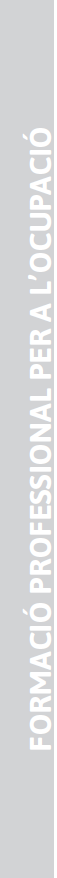 ESPECIALITAT FORMATIVA D’IDIOMES DEL MARC EUROPEU COMÚ DE REFERÈNCIA DE LES LLENGÜESACCIÓ FORMATIVA: 				Codi especialitat:Núm. ordre:						Núm. acció formativa: Durada: 						Horari: Inici: 							Acabament:Data límit d’inscripció:				Data de selecció: REQUISITS DELS ALUMNES: Requisits acadèmics d’accés:Nivell de coneixement de la llengua estrangera:Altres:Acreditació final:-El Centre de Formació ha de tramitar amb l’Entitat Acreditativa Oficial l’expedició del Certificat, d’acord amb els nivells del Marc Europeu Comú de Referència de les LlengüesInformació, inscripció i realització: Centre impartidor:Adreça: 					Persona de contacte: 			Telèfon:					Adreça electrònica: Selecció:Prova pràctica  	        Entrevista personal            Prova escritaConsultau el nostre web a: http://www.soib.es